Learning Management System (LMS)Important Notes:Use Google Chrome or Firefox browsers when using the Learning Management System (LMS). Be sure to disconnect from your work VPN before viewing an on-demand webinar. If you open another application when viewing an on-demand webinar, CEUs will not be applied to your account.How do I access the learning management system (LMS)? Visit NJHIMA.org, click on the NJHIMA Learning Management System (see image below)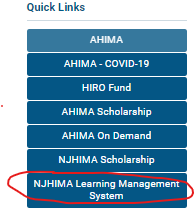 OrVisit njhima.org, select Continuing Education, 2021 Annual Meeting and click on the link to the Learning Management SystemHow do I access the e-Program? A link to the e-Program is located on the NJHIMA.org website or access the link via the 2021 Annual Meeting webpage under Continuing Education.I registered for a “Live” Webinar but did not receive CEU credit.Confirm you are registered for the 2021 Virtual Annual Meeting and that the particular “live” webinar was part of the package you purchased. Note: If someone shared the link to the “Live” Webinar but you did not register for the 2021 Virtual Annual Meeting, you will not earn CEU credit. Contact NJHIMA for details.You must participate in the entire webinar to earn CEUs. If you had to leave the webinar early, you can watch the webinar on demand to earn CEUs.For “Live” webinars, allow at least 24 - 48 hours for CEUs to appear in your profile.Contact NJHIMA if you have any questions - phone: 609-275-4123email: njhima@njha.comWill all “Live” Webinars be available on demand?Yes, live webinars will be recorded and uploaded to the Learning Management System. I did not receive CEUs for watching an on-demand webinar?Please read this important information - Use Google Chrome or Firefox browsers when using the Learning Management System. Disconnect from your work VPN before viewing an on-demand webinar.Do NOT use Internet Explorer. Otherwise, CEUs will not be applied.Sign off your work VPN before viewing a webinar in the learning management system. Confirm you watch the entire video (90%). If not, repeat the on-demand Webinar. Once you watch an on-demand Webinar 90%, CEU credit is automatically applied to your profile.Do not open another application while viewing a webinar. Otherwise, CEUs will not be applied to your account.Contact NJHIMA is you have any questions.When I access the Learning Management System and sign in, I receive an error code – the server returned a 503 Forbidden.If you are using a work computer, your employer blocked access. Reach out to your IT team.How can I view MY CEU profile?Visit NJHIMA.org, Log in (upper right-hand corner)Select Continuing Education, MY CEUs (see image below)Note: Paper certificates will not be issued. You can view, export, or print a CEU report. The CEUs do not populate in your AHIMA profile. You need to manually enter NJHIMA CEUs in your AHIMA CEU Center.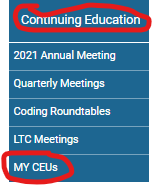 I am trying to access my CEUs, but it keeps saying “loading:Use Google Chrome or Firefox browsers. Do NOT use Internet Explorer. If you continue to experience a problem, try accessing your CEUs using your phone.Who can I contact at NJHIMA with questions?phone: 609-275-4123email: njhima@njha.com